Connaught Heights Week SummaryWeek of May 10th – May 14th, 2021MONDAY, May 10th  Happy Monday!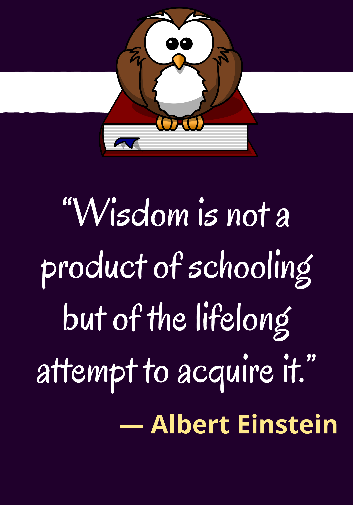 TUESDAY, May 11th   Parents’ Night Out – Entering your child’s Online World – Please see attached flyer for more information.  ATTACHWEDNESDAY, May 12th After-school Yoga in the gymUPCOMING EVENTS May 19 – PAC Virtual MeetingMay 21 – Pro-D Day – No school for studentsMay 24 – Victoria Day – School ClosedMay 25 – 27 – PAC Bottle DriveMay 28 – PAC Hot LunchONGOING FUNDRAISERS:Return it Express (Queensborough) Returning refundable containers, use Return It Express and use account# 604-517-6010 to have funds credited to Connaught Heights PAC Connaught Heights PAC Cob’s Fundraiser: - Connaught Heights PAC Cob's Fundraiser.pdfTHURSDAY, May 13th Class Photos 3-Way Conferences – after school. Please see your child’s classroom teacher for more informationUPCOMING EVENTS May 19 – PAC Virtual MeetingMay 21 – Pro-D Day – No school for studentsMay 24 – Victoria Day – School ClosedMay 25 – 27 – PAC Bottle DriveMay 28 – PAC Hot LunchONGOING FUNDRAISERS:Return it Express (Queensborough) Returning refundable containers, use Return It Express and use account# 604-517-6010 to have funds credited to Connaught Heights PAC Connaught Heights PAC Cob’s Fundraiser: - Connaught Heights PAC Cob's Fundraiser.pdfFRIDAY, May 14th   Early Dismissal at 1:30pm 3-Way Conferences in the afternoon. Please see your child’s classroom teacher for more information.UPCOMING EVENTS May 19 – PAC Virtual MeetingMay 21 – Pro-D Day – No school for studentsMay 24 – Victoria Day – School ClosedMay 25 – 27 – PAC Bottle DriveMay 28 – PAC Hot LunchONGOING FUNDRAISERS:Return it Express (Queensborough) Returning refundable containers, use Return It Express and use account# 604-517-6010 to have funds credited to Connaught Heights PAC Connaught Heights PAC Cob’s Fundraiser: - Connaught Heights PAC Cob's Fundraiser.pdfCommunity Events:Is Your Family Interested in Hosting an International Student in September 2021? Please see the attached notice for more information - ATTACHReady Set Learn Virtual Events for Caregivers with children ages 0-5. Please see attached flyer for more information – ATTACHPlease remember to be reviewing the daily health check each morning. If you child has any symptoms from the checklist please ensure that you keep them at home. It is so important for everyone's health that students stay at home when they are sick. ATTACHCommunity Events:Is Your Family Interested in Hosting an International Student in September 2021? Please see the attached notice for more information - ATTACHReady Set Learn Virtual Events for Caregivers with children ages 0-5. Please see attached flyer for more information – ATTACHPlease remember to be reviewing the daily health check each morning. If you child has any symptoms from the checklist please ensure that you keep them at home. It is so important for everyone's health that students stay at home when they are sick. ATTACH